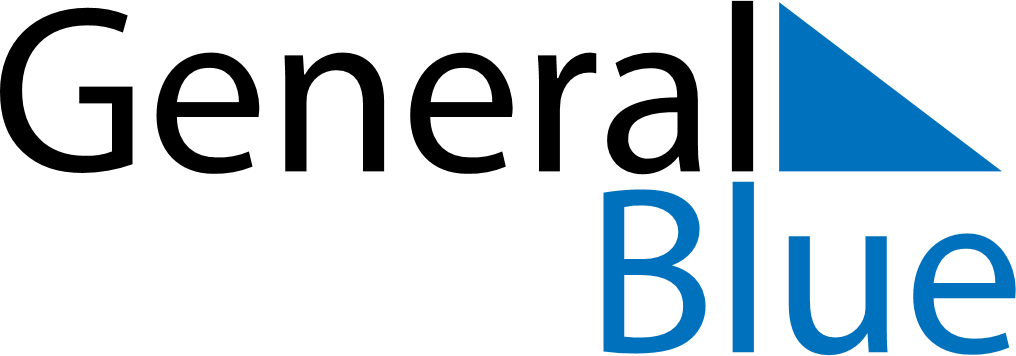 May 2024May 2024May 2024May 2024May 2024May 2024SpainSpainSpainSpainSpainSpainSundayMondayTuesdayWednesdayThursdayFridaySaturday1234Labour Day567891011Mother’s Day1213141516171819202122232425Pentecost262728293031NOTES